Formulario que deben completar los Jurados de Rodeos y posteriormente enviar por correo electrónico en un plazo de 3 días a contar del término del Rodeo a fsoto@ferochi.cl con copia a tribunalsupremo@ferochi.clInformación sobre las series del Rodeo. Detalle el número de colleras participantes y el peso ganado utilizado en las distintas series del RodeoEn el caso de existir ganado fuera de peso en cualquier serie, debe indicar la cantidad por Serie y el porcentaje (Art. 242) utilizando el siguiente cuadro. Informe sobre el número de vueltas en el apiñadero, tipo y calidad del ganado utilizado en cada serie:Calidad del ganado (bueno-regular-malo-corrido)Movimiento a la RiendaCategorías: Pre-Selección Masculina, Rienda Menores Femenina, Rienda Menores Masculina, Rienda Femenina y Rienda Masculina.Participantes por categoría: 8, 1, 1, 6 y 3, respectivamente.Puntajes por categoría: 33, 35, 56 y 61 respectivamente.Observaciones: Muy buen nivel en general de los binomios participantes.Informe de disciplina En el caso de existir faltas reglamentarias y faltas disciplinarias describa cada situación detallando nombre del infractor, Rut y número de socio, falta cometida y artículo. Idealmente adjuntar evidencias (foto, videos, audios, testigos, etc.) Detalle de los hechos:En Segunda Libre B, una vez realizada la tercera atajada del desempate por el cuarto lugar, de la collera N°11 de Lühr y Schnake, atajada que dejaba a esta collera como ganadores del desempate, el jinete Felipe Valdes N°31933-3, quien componía parte de la otra collera que competía por el desempate, hizo conocer evidentemente su descontento del veredicto de la atajada, desde el interior de la cancha de la medialuna, mirando hacia la caseta del Jurado, alzando las manos, a demás se sacó su sombrero, también levantándolo y remolineándolo en reiteradas ocasiones, en signo de disconformidad.Informar que el Sr. Carlos Schwalm, conocido como “Callica”, actuó el día Domingo, mientras se desarrollaba la Serie de Campeones, en forma incorrecta, amenazando y gritando improperios ofensivos y dando golpes intimidantes hacia el interior de la caseta del jurado, como consta en fotografías.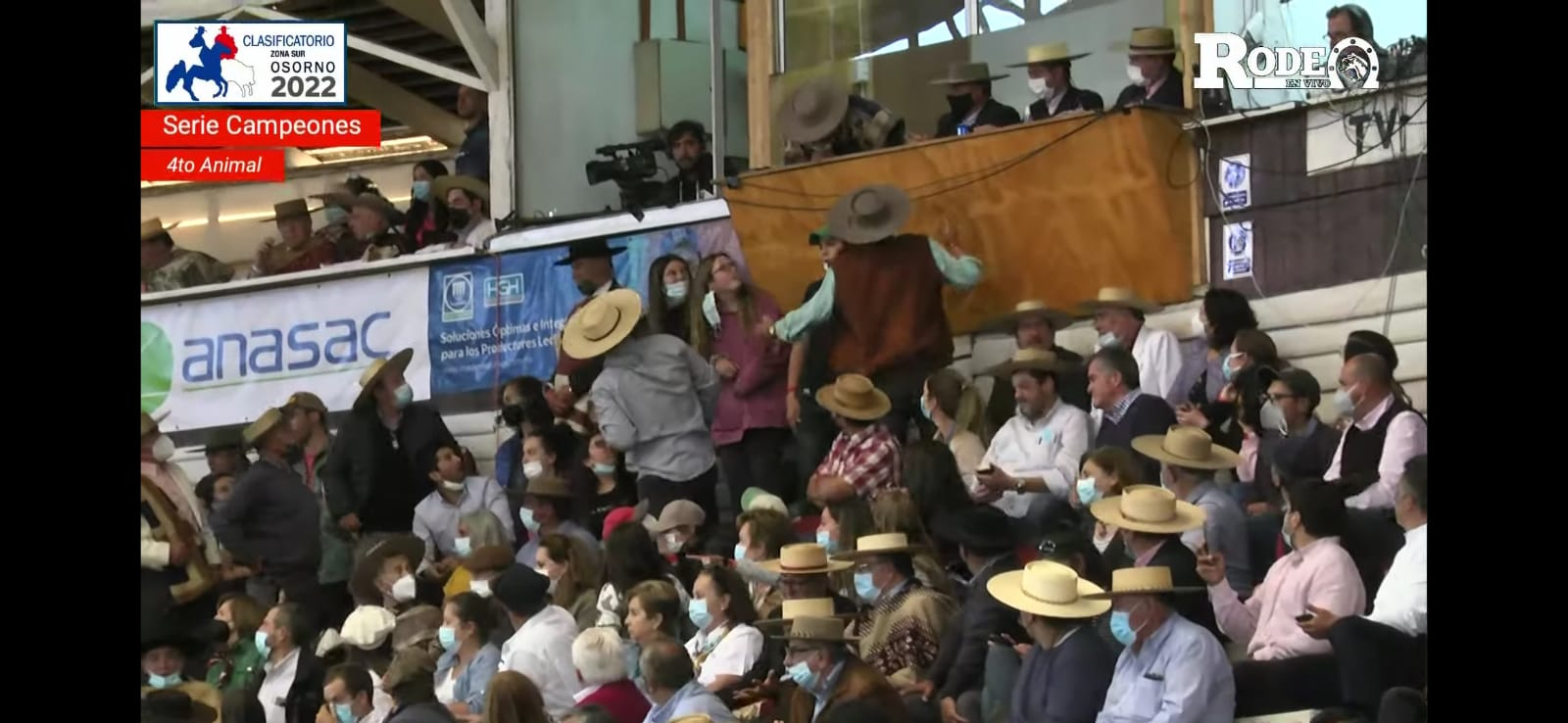 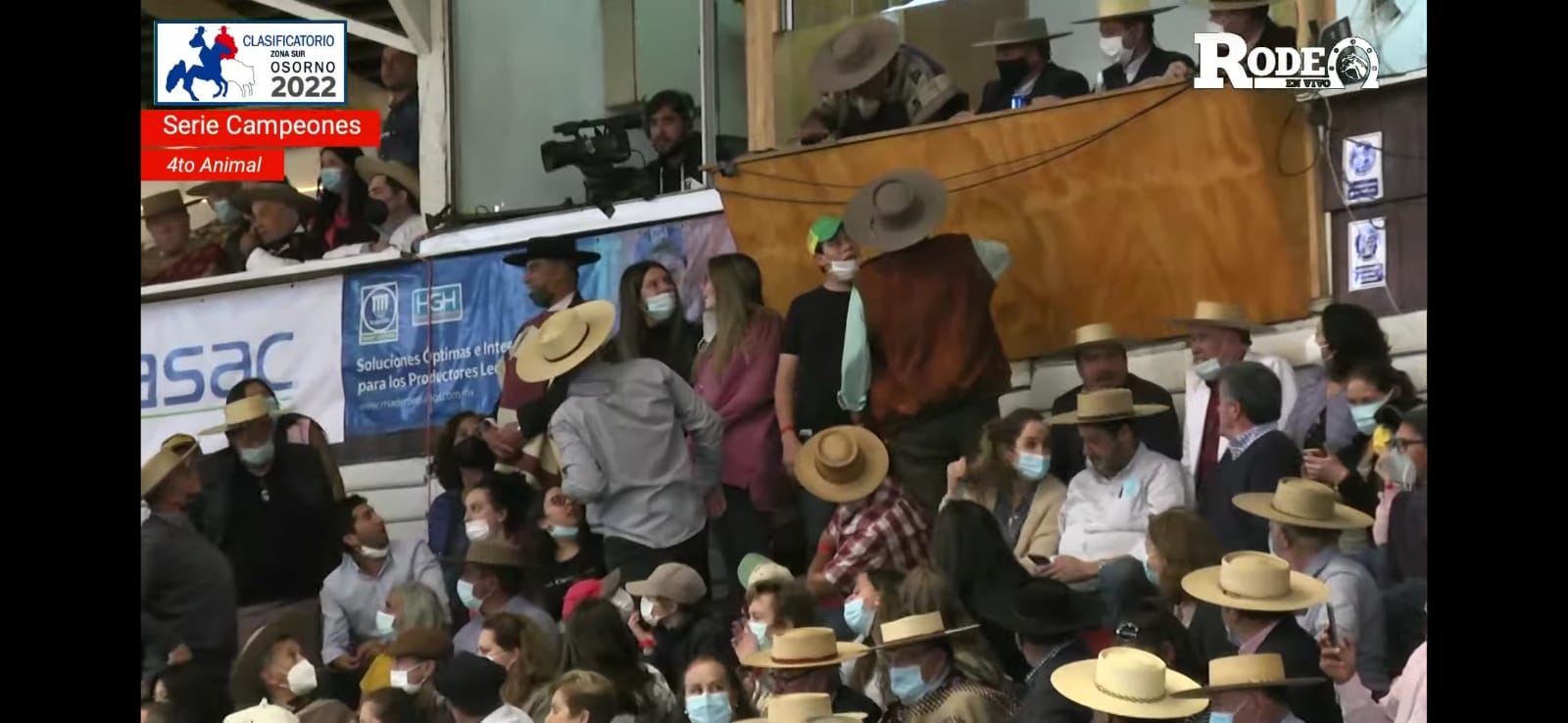 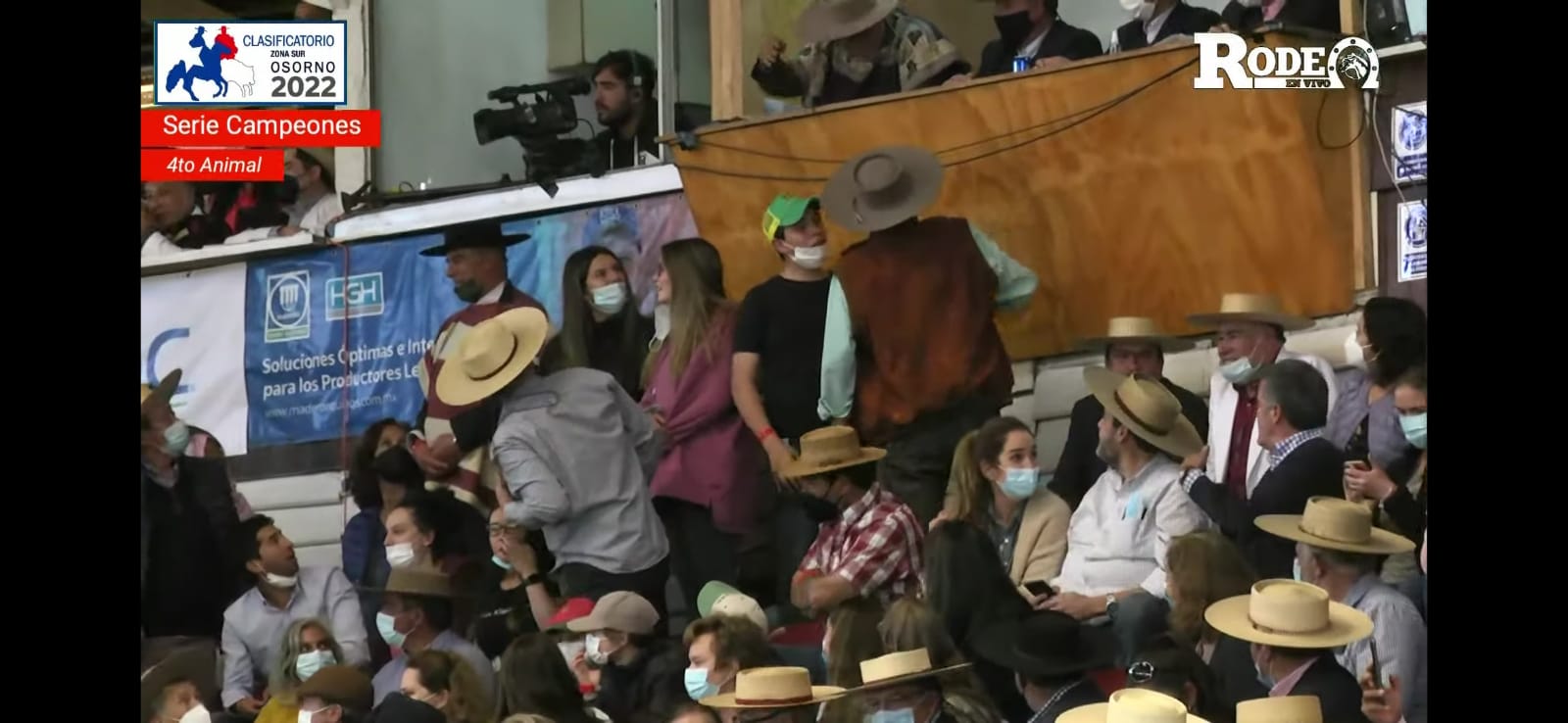 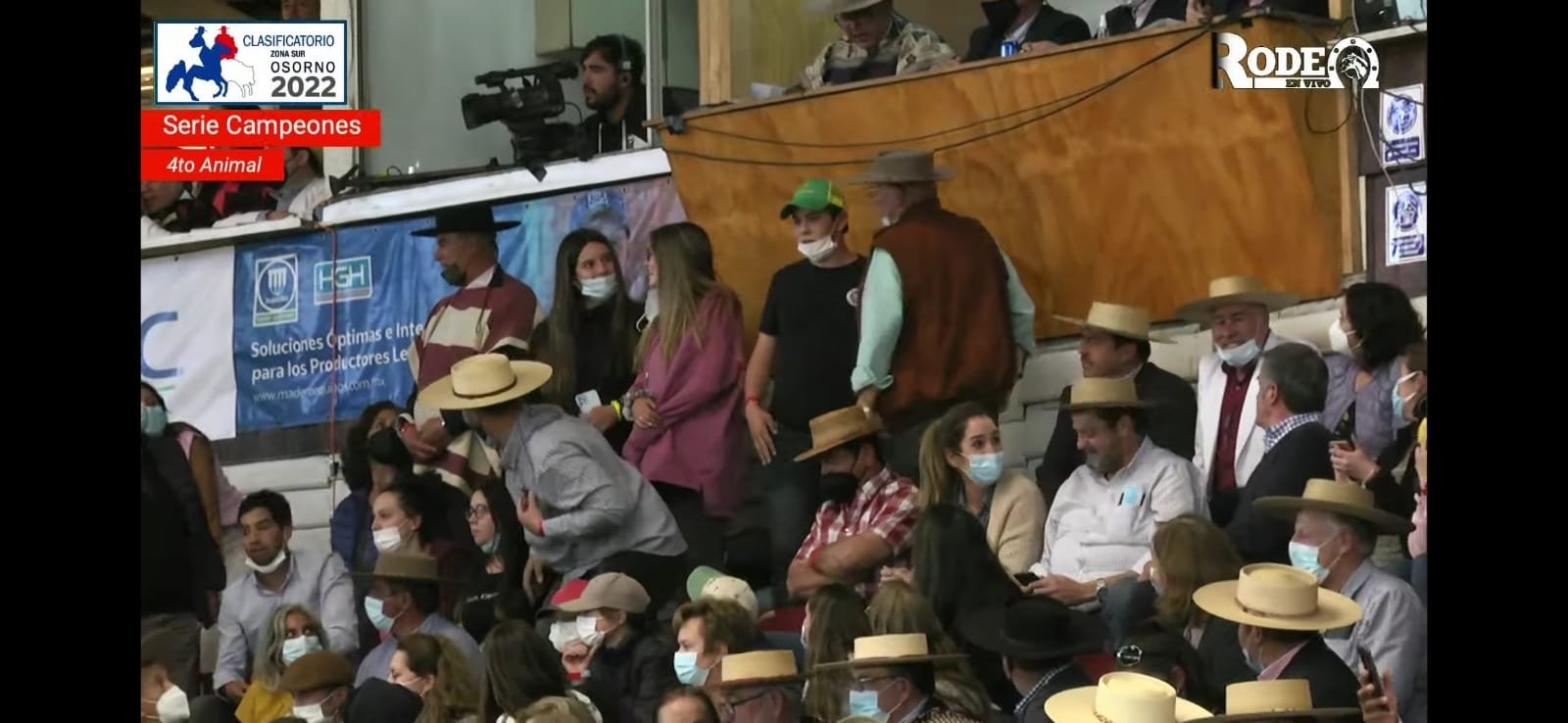 Comentarios sobre el estado del recinto deportivoCaseta del Jurado: :	 -Ubicada en el exterior de la tribuna y en la mitad del apiñadero. -Construida a menos de 2 metros desde la empalizada, es decir, a baja altura. -Buena visibilidad de las banderillas en la cancha. -Posee un acceso propia e independiente. -Buen sistema de amplificación.Caseta de filmación:	 -Ubicada en una caseta independiente a la del jurado-Caseta ubicada al costado derecho, junto a la del jurado.Otros: 			-Piso de la medialuna en buen estado. -Atajadas en buena altura y en buen estado. -Ambas puertas del apiñadero con las protecciones adecuadas. -Buen Sistema de iluminación.Nota: puede adjuntar imágenes. Informe de accidentes Observaciones y sugerencias Informar el poco filtro en la edición de las entrevistas de la Página Oficial de la Federación Deportiva Nacional del Rodeo Chileno, donde se deja en evidencia la molestia del Sr. Ricardo De La Fuente, Presidente y Organizador del Clasificatorio, permitiéndole criticar a Nivel Nacional nuestro desempeño en el Rodeo. 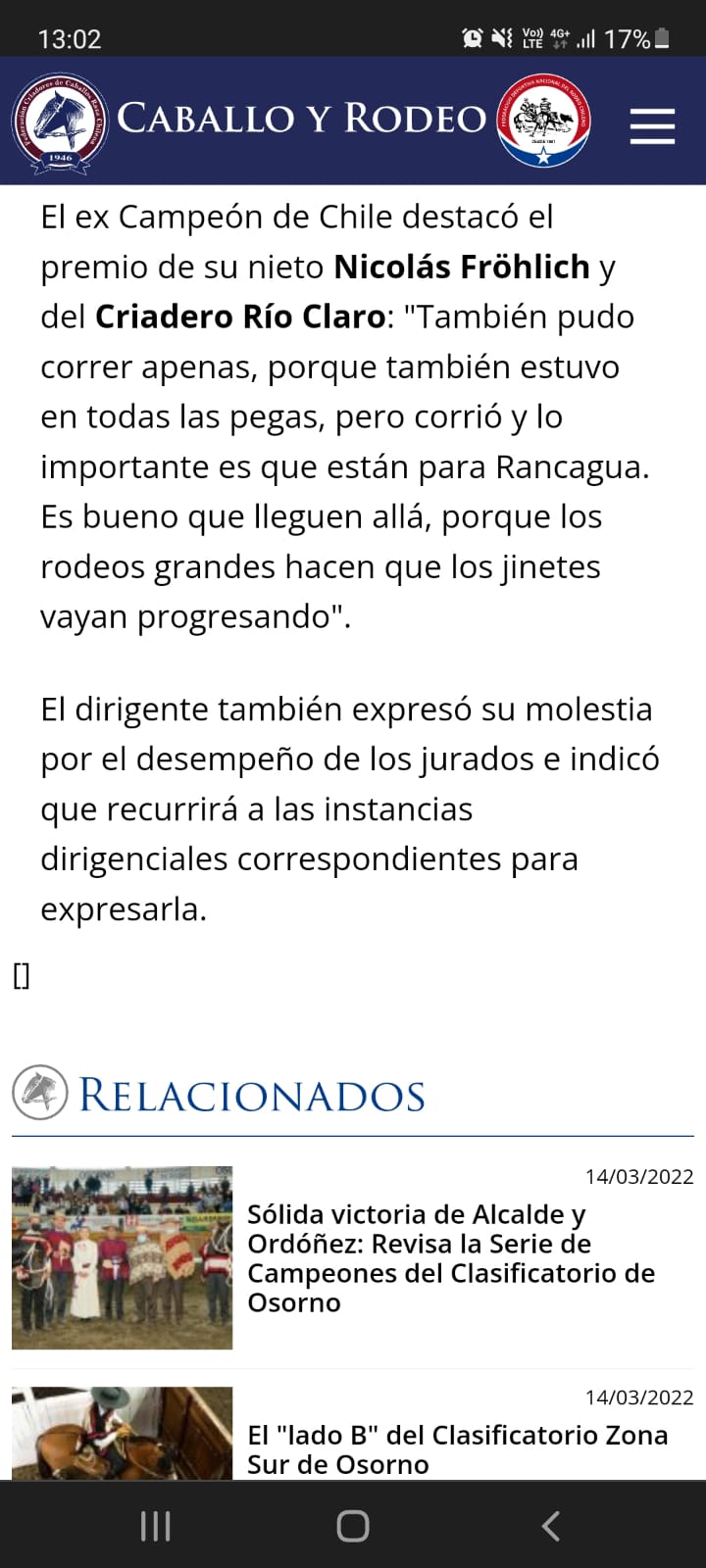 ¿Cómo califica la comunicación entre el Delegado y el Jurado? Comente Buena comunicación, al inicio del Rodeo y al inicio y término de cada serie, referente a criterios de jura y calidad del ganado.¿Cómo califica su relación con el Secretario del Jurado? Comente Buena relación, Buenos secretarios,  da veredicto una vez que el jurado se lo indica.VariosAutoevaluación Recuerde revisar periódicamente el canal de rodeos para una mejora continua https://www.youtube.com/c/FelipeSotorodeo/playlists Temporada :2021-20222021-20222021-20222021-20222021-20222021-20222021-2022Fecha del RodeoFecha del Rodeo:11 al 13-03-202211 al 13-03-202211 al 13-03-202211 al 13-03-202211 al 13-03-202211 al 13-03-2022Descripción del tipo de RodeoDescripción del tipo de RodeoDescripción del tipo de RodeoDescripción del tipo de RodeoDescripción del tipo de Rodeo:Clasificatorio Zona Sur.Clasificatorio Zona Sur.Clasificatorio Zona Sur.Clasificatorio Zona Sur.Clasificatorio Zona Sur.Clasificatorio Zona Sur.Clasificatorio Zona Sur.Clasificatorio Zona Sur.Clasificatorio Zona Sur.Clasificatorio Zona Sur.Clasificatorio Zona Sur.Clasificatorio Zona Sur.Club y/o Asociación organizador(a) del RodeoClub y/o Asociación organizador(a) del RodeoClub y/o Asociación organizador(a) del RodeoClub y/o Asociación organizador(a) del RodeoClub y/o Asociación organizador(a) del RodeoClub y/o Asociación organizador(a) del RodeoClub y/o Asociación organizador(a) del Rodeo:Asociación OsornoAsociación OsornoAsociación OsornoAsociación OsornoAsociación OsornoAsociación OsornoAsociación OsornoAsociación OsornoAsociación OsornoAsociación OsornoNombre Jurado 1Nombre Jurado 1Nombre Jurado 1:Pedro Javier Salazar RuizPedro Javier Salazar RuizPedro Javier Salazar RuizPedro Javier Salazar RuizPedro Javier Salazar RuizPedro Javier Salazar RuizTeléfono Teléfono Teléfono :996492336Distancia recorrida:250 Kms. Sólo Ida.Nombre Jurado 2Nombre Jurado 2Nombre Jurado 2:Felipe Carrasco GallardoFelipe Carrasco GallardoFelipe Carrasco GallardoFelipe Carrasco GallardoFelipe Carrasco GallardoFelipe Carrasco GallardoTeléfono Teléfono Teléfono :995388501Distancia recorrida:540 Kms. Sólo Ida.Nombre Jurado 3Nombre Jurado 3Nombre Jurado 3: Francisco Asenjo Aránguiz Francisco Asenjo Aránguiz Francisco Asenjo Aránguiz Francisco Asenjo Aránguiz Francisco Asenjo Aránguiz Francisco Asenjo AránguizTeléfono Teléfono Teléfono :998269803Distancia recorrida:740 Kms. Sólo Ida.Nombre Jurado 4Nombre Jurado 4Nombre Jurado 4:Teléfono Teléfono Teléfono :Distancia recorrida:Nombre Jurado 5Nombre Jurado 5Nombre Jurado 5:Teléfono Teléfono Teléfono :Distancia recorrida:Nombre Jurado 6Nombre Jurado 6Nombre Jurado 6:Teléfono Teléfono Teléfono :Distancia recorrida:Secretario del Jurado Secretario del Jurado Secretario del Jurado :Marcelo SepúlvedaMarcelo SepúlvedaMarcelo SepúlvedaMarcelo SepúlvedaMarcelo SepúlvedaMarcelo SepúlvedaNº de socioNº de socioNº de socio:118400118400118400118400Secretario del JuradoSecretario del JuradoSecretario del Jurado:Miguel GuardaMiguel GuardaMiguel GuardaMiguel GuardaMiguel GuardaMiguel GuardaNº de socioNº de socioNº de socio:162728162728162728162728Delegado Oficial Delegado Oficial Delegado Oficial :Álvaro GonzálezÁlvaro GonzálezÁlvaro GonzálezÁlvaro GonzálezÁlvaro GonzálezÁlvaro GonzálezTeléfonoTeléfonoTeléfono:994191506994191506994191506994191506Delegado adjuntoDelegado adjuntoDelegado adjunto:Mauricio MuñozMauricio MuñozMauricio MuñozMauricio MuñozMauricio MuñozMauricio MuñozTeléfonoTeléfonoTeléfono:998860003998860003998860003998860003Delegado adjuntoDelegado adjuntoDelegado adjunto:Julio César LópezJulio César LópezJulio César LópezJulio César LópezJulio César LópezJulio César LópezTeléfonoTeléfonoTeléfono:946591833946591833946591833946591833Presidente AsociaciónPresidente AsociaciónPresidente Asociación:Ricardo De La FuenteRicardo De La FuenteRicardo De La FuenteRicardo De La FuenteRicardo De La FuenteRicardo De La FuenteTeléfono Teléfono Teléfono :974795846974795846974795846974795846Presidente ClubPresidente ClubPresidente Club:Teléfono Teléfono Teléfono :Público asistente en la Serie de CampeonesPúblico asistente en la Serie de CampeonesPúblico asistente en la Serie de Campeones:Indique dónde se hospedó.el JuradoIndique dónde se hospedó.el JuradoIndique dónde se hospedó.el Jurado:Hotel Conrado, ubicado en la Comuna de Osorno.Hotel Conrado, ubicado en la Comuna de Osorno.Hotel Conrado, ubicado en la Comuna de Osorno.Hotel Conrado, ubicado en la Comuna de Osorno.Hotel Conrado, ubicado en la Comuna de Osorno.Hotel Conrado, ubicado en la Comuna de Osorno.Hotel Conrado, ubicado en la Comuna de Osorno.Hotel Conrado, ubicado en la Comuna de Osorno.Hotel Conrado, ubicado en la Comuna de Osorno.Hotel Conrado, ubicado en la Comuna de Osorno.Hotel Conrado, ubicado en la Comuna de Osorno.Hotel Conrado, ubicado en la Comuna de Osorno.Hotel Conrado, ubicado en la Comuna de Osorno.Hotel Conrado, ubicado en la Comuna de Osorno.Serie1er animal1er animal2º animal2º animal3er animal3er animal4º animal4º animalSerieNº collerasPeso del ganadoNº collerasPeso del ganadoNº collerasPeso del ganadoNº collerasPeso del ganadoCriaderos403401734010340Caballos23340143408340Yeguas18340133408340Potros193601336011360Mixta373401734083401° Libre A4134023340113401° Libre B4134025340103402° Libre A363401934093402° Libre B36340163409340Campeones3734019340143407340SerieTotal de animales utilizadosTotal de animales fuera de peso-300 kg o +500 kg (art. 242)Total de animales fuera de peso-300 kg o +500 kg (art. 242)Porcentaje de ganado fuera de peso por SerieSerieTotal de animales utilizadosGanado bajo pesoGanado sobre pesoPorcentaje de ganado fuera de peso por SerieCriaderos67000%Caballos45000%Yeguas39000%Potros43000%Mixta64000%1° Libre A75000%1° Libre B76000%2° Libre A64000%2° Libre B63000%Campeones77000%Total613000%Serie1er animal1er animal1er animal2do animal2do animal2do animal3er animal3er animal3er animal4to animal4to animal4to animalSerieNº vueltasTipoCalidadNº vueltasTipoCalidadNº vueltasTipoCalidadNº vueltasTipoCalidadCriaderos2AmericanoBueno2AmericanoBueno2AmericanoBuenoCaballos2AmericanoBueno2AmericanoBueno2AmericanoBuenoYeguas2AmericanoBueno2AmericanoBueno2AmericanoBuenoPotros2AmericanoBueno2AmericanoBueno2AmericanoBuenoMixta2AmericanoBueno2AmericanoBueno2AmericanoBueno1° Libre A2AmericanoBueno2AmericanoBueno2AmericanoBueno1° Libre B2AmericanoBueno2AmericanoBueno2AmericanoBueno2° Libre A2AmericanoBueno2AmericanoBueno2AmericanoBueno2° Libre B2AmericanoBueno2AmericanoBueno2AmericanoBuenoCampeones2AmericanoBueno2AmericanoBueno2AmericanoBueno2AmericanoBuenoÁmbito Puedo mejorarAdecuadoBuenoJura en el apiñaderoXJura de la “postura”XJura en la “definición” de la atajadaXConocimiento del reglamentoXJura del Movimiento a la RiendaXPresentación personalXTrabajo en equipo XUso del soporte tecnológico XGestión administrativa X